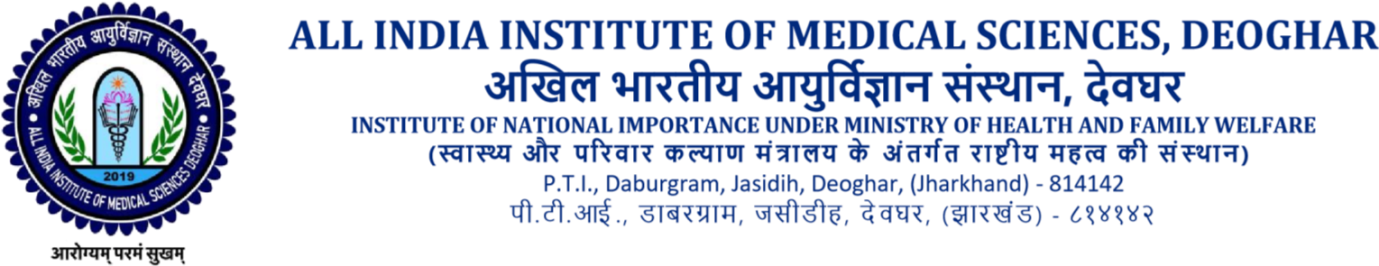 	CRITICAL DATE CORRIGENDUM AIIMS/DEO/LAUNDRY/2022-23/09Following are the changes on Critical Datesfor Laundry Services Tender. All the bidders are requested to refer the Corrigendum as below:For & on behalf of Executive Director AIIMS, Deoghar Faculty in Charge TenderS.No.Existing DateRevised Date/Corrigendum Date1.Bid Submission End Date16/08/2023, 05:00 PMBid Submission End Date23/08/2023 , 05:00 PM2.Bid Opening Date17/08/2023, 05:00 PMBid Submission End Date24/08/2023 , 05:00 PM